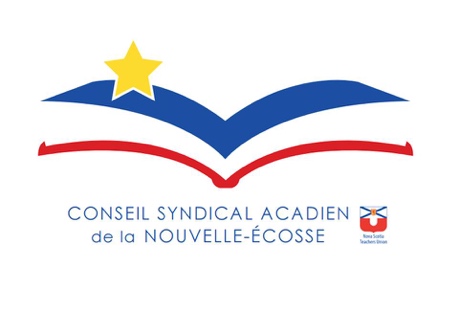 Procès VerbalRencontre de l’exécutif, CSANELe 26 mars 2022Hôtel Courtyard by Marriott DartmouthCorrespondance : Rappelle de s’inscrire à une conférence pour la pension. Conférence pour les services aux membres.  C’est la même fin de semaine que la rencontre des représentants.Nous allons devoir vérifier pour l’année prochaine de ne pas mettre la rencontre des représentants la même fin de semaine.Pour ceux qui vont au conseil annuel, nous avons reçu un courriel pour nous informer des postes possibles qui vont se faire élire lors du conseil. Rapports des officiers du Local :Présidente Le VP du Sud-ouest propose et la Présente appui d’envoyer une invitation aux candidats pour le poste de président(e) de NSTU pour le vendredi soir 22 avril.  Révision d’un document préparé par le NSTU. Ce document est plein de fautes d’orthographe, de faute de structure, de phrase et même des informations erronées. Ceci nous inquiète. Nous enverrons une lettre au NSTU pour leur faire part de nos inquiétudes par rapport aux compétences langagières en français et connaissances du CSAP du cadre de direction, Apprentissage Professionnel et des associations professionnelles en service au membre bilingue.  Une deuxième lettre sera envoyée au directeur exécutif du NSTU pour souligner les lacunes au niveau de la quantité et la qualité des services offerts en français aux membres de CSANE (exemple traduction, support administratif, support légal, publication officielle).   Tirage pour le membre CSANE qui va participer au symposium sur l’égalité des femmes.   Nous allons avoir une rencontre pour le Conseil annuel le 23 avril en après-midi pour faire le vote pré-conseil. Les termes des membres sur l’exécutif Il reste un an pour le terme de la présidence, donc son terme termine fin juillet 2023.Trois postes pour la région centrale terminent leur terme fin juillet 2023.  Le terme de la VP termine cette année. Au sud, le terme termine cette année. Le terme de la secrétaire termine fin juillet 2023.Au Nord, tous les termes terminent fin juillet 2023.  Pour l’exécutif provincial, un post termine fin juillet 2023 et l’autre poste fin juillet 2024. Rapport financier Les seules transactions qui sont arrivées dans le compte depuis la dernière rencontre sont des bourses.  Nous avons des dépenses à venir, mais qui n’ont pas passé encore. Première Vice-Présidente - Comité employé/employeur Suivi pour la commande de chocolat.  Il y a eu une rencontre lundi cette semaine.  Le CSAP a engagé une firme privée pour faire un suivi du sondage.   Vice-Présidente Communications et affaires publiquesIl est proposé d’afficher sur le site une version abrégée de compte rendu des rencontres de l’exécutif à la suite de leur approbation.  Proposition d’utiliser un compte Instagram pour CSANE en vue d’augmenter l’engagement des membres.  Création d’un concours pour les membres qui sont abonnés au Facebook ou à l’Instagram de CSANE avant le 18 avril pour deux tirages de carte cadeau de 25$ de Sobeys.  Questions de vérification pour l’admission de nouveaux membres au Facebook de CSANE. Vice-Président Développement professionnel Il y a un surplus d’argent dans le budget DP.  Il y a beaucoup de demandes qui ne sont pas approuvées à cause du manque de suppléant.  À la rencontre des représentants, nous devons dire aux membres de continuer de faire des demandes de DP.  Plusieurs personnes font des demandes de faire du DP de façon virtuel et de faire le DP hors des heures d’école.  Ceci a créé des précédents.  Tous les membres de l’exécutif étudieront l’article 60 pour pouvoir prendre les démarches nécessaires pour changer le fait que les demandes de DP sont seulement approuvées sans suppléance. Proposition pour la présidence du comité DP comme indiqué dans l’article 60,04 du contrat provincial.  Vice-Présidents des Régions Centrale Une grosse inquiétude est par rapport aux demandes de DP.Nous devons trouver un nouveau rep. Pour une école de la région centrale.  Présentation des difficultés vécues par le centre d’accueil de nouveaux arrivants d’une école de la région centrale.  Sud-Ouest Discussion au sujet du manque d’engagement des membres en raison des dossiers prioritaires du NSTU qui n’aident pas ses membres.Nos voix au CSANE semblent être encore moins écoutées.  Envoie d’une lettre au directeur général du NSTU pour demander que le cadre de direction lié CSANE soit ajouter aux rencontres du comité de continuité d’apprentissage de ministère afin de mieux représenter les inquiétudes des membres CSANE. Nord-Est Une compagnie du Nord-Est peut mettre le logo de CSANE sur plein de différentes choses.   Nous avons choisi de faire des casquettes avec le logo de CSANE et des cartes cadeaux.Nous proposons l’achat d’un chandail avec une fermeture éclair avec l’effigie de CSANE pour les membres qui vont au conseil annuel. Rapport des membres de l'exécutif provincial  La prochaine rencontre est le 7 avril donc il n’y a rien de nouveau.  Rapport de cadre de direction services aux membres du NSTU Les stagiaires peuvent faire de la suppléance et ils peuvent se promener dans différentes écoles.  Pour les enseignants qui surveillent les stagiaires, ils devraient faire attention de spécifier le nombre de jours qui ont été capables d’observer et évaluer leurs stagiairesL’avocat nous a demandé à la dernière minute de produire des documents importants pour l’arbitrage.  Le comité de négociations va se rencontrer à 8 h lundi matin ensemble et encore après la rencontre de DP à 15 h 30 lundi avec l’avocat. Autres :Bourse CSANE Révisions des critères pour la bourse CSANE.  La bourse d’études de 500$ soit payée aux membres lorsqu’ils font preuve de paiement d’un cours d’un programme post secondaire.  La motion est défaite.  Rencontre des repsDiscussion au sujet du formatProchaine rencontre en présentiel le 13-14 mai
Ajournement : Dates importantes :Avril (22-23) Rep retreat Conseil Annuel 29 avril-1 maiMai (13-14)Juin rencontre générale (le 7 à 15h45)Juin (10-11) Août (17-19)Rencontre des représentants 2021-2022 : (les jeudis soirs au besoin19h-20h30)Novembre19 Janvier (facultatif pour les reps, Zoom)FévrierAvril (rencontre des reps en personne?)Mai